 الجمهورية الجزائرية الديمقراطية الشعبية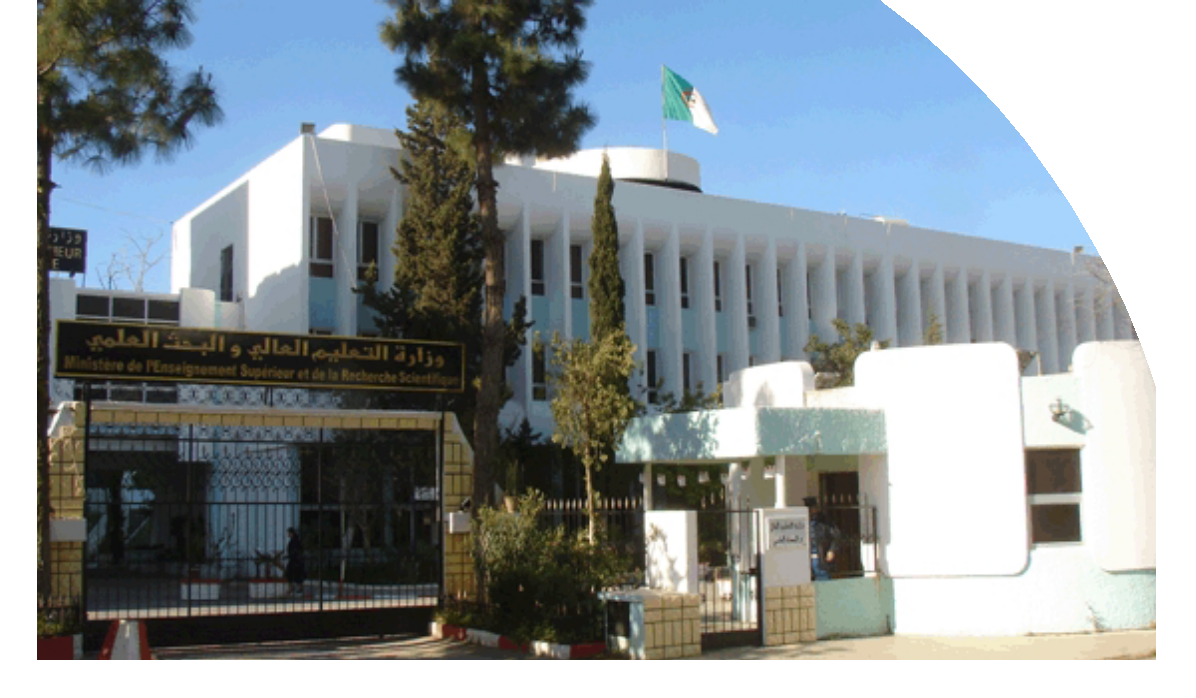 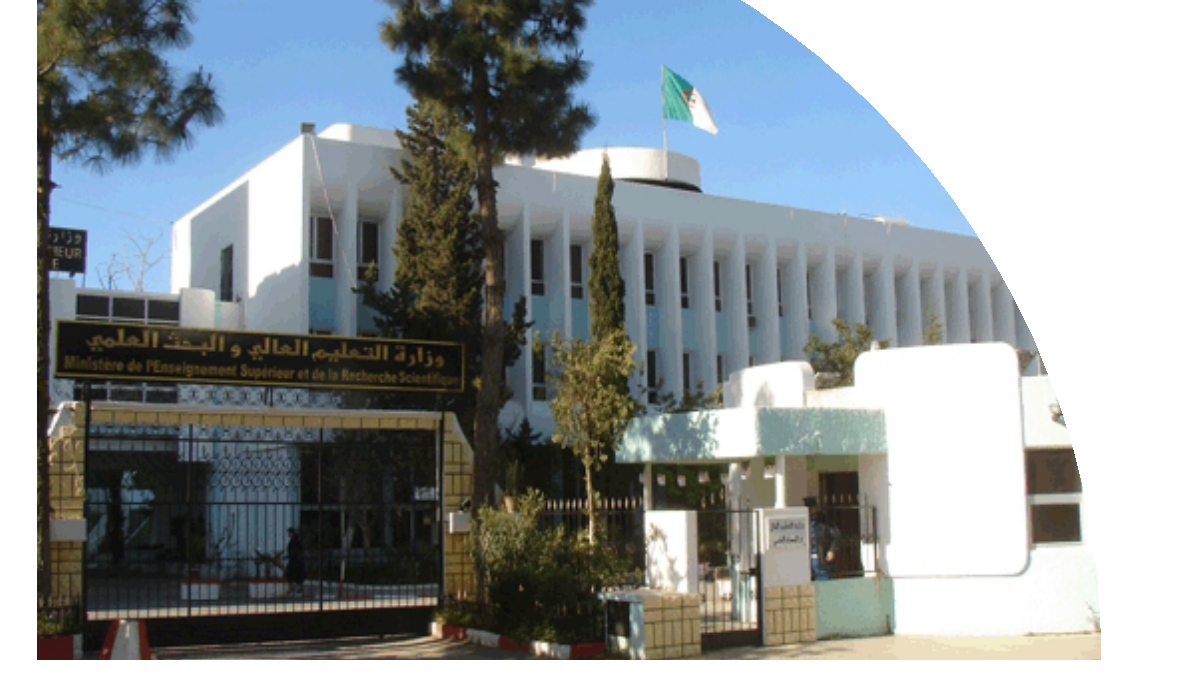 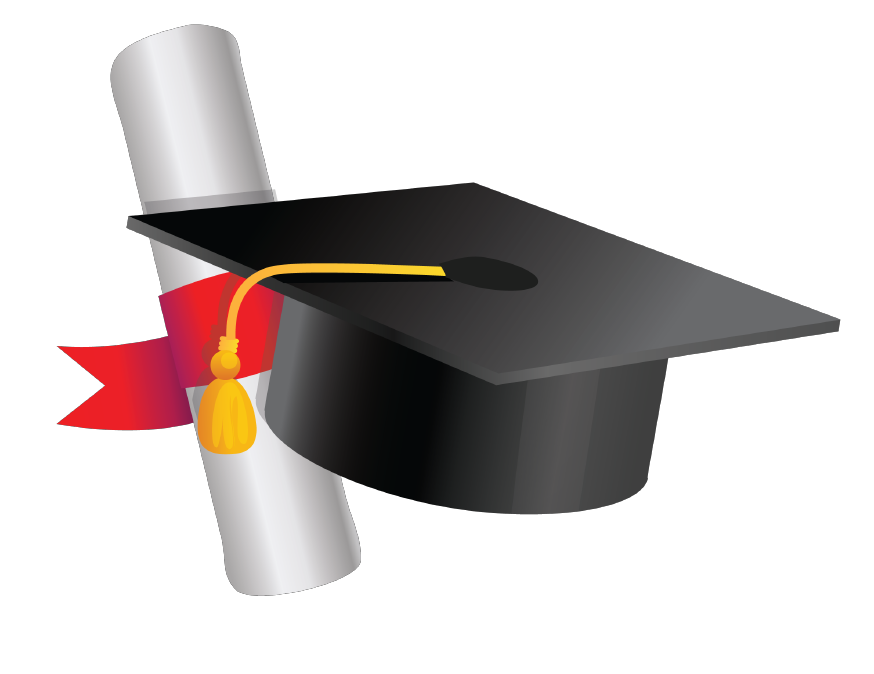 RÉPUBLIQUE ALGÉRIENNE DÉMOCRATIQUE ET POPULAIREوزارة التعليم العالي والبحث العلميMINISTÈRE DE L’ENSEIGNEMENT SUPÉRIEUR ET DE  LA RECHERCHE SCIENTIFIQUECARNET DU DOCTORANTWWW.MESRS.DZCONTENUFICHE SIGNALÉTIQUE . . . . . . . . . . . . . . . . . . . . . . . . . . . . . . . . . . . . . . .   3PRÉAMBULE . . . . . . . . . . . . . . . . . . . . . . . . . . . . . . . . . . . . . . . . . . . . . .  5TEXTES RÈGLEMENTAIRES . . . . . . . . . . . . . . . . . . . . . . . . . . . . . . . . . .  5ACTIVITE ET EVALUATION . . . . . . . . . . . . . . . . . . . . . . . . . . . . . . . . . . .  5DROITS ET DEVOIRS DES PARTENAIRES :  . . . . . . . . . . . . . . . . . . . . . .  9EVALUATION ET SUIVI . . . . . . . . . . . . . . . . . . . . . . . . . . . . . . . . . . . . .   15FICHE SIGNALÉTIQUELe Doctorant :Etablissement:. . . . . . . . . . . . . . . . . . . . . . . . . . . . . . . . . . . . . . . . . . . . . . . . . . . . . .  Structure de rattachement : faculté - institut - centre de recherche.. . . . . . . . . . . . . . . . . . . . . . . . . . . . . . . . . . . . . . . . . . . . . . . . . . . . . . . . . . . . . . . . . . .CHARTEDE THÈSEPRÉAMBULELa charte constitue un code de référence. Elle formalise l’accord conclu entre le  doctorant, le  directeur de thèse, le  responsable du comité de formation doctorale et le  directeur du laboratoire de soutien à la  formation.L’objectif est de responsabiliser les  partenaires et de définir les  droits et les devoirs de chacun.La charte doit être signée, au moment de la  première inscription par tous les  partenaires et même si elle n’a  pas de valeur juridique contractuelle, elle représente néanmoins un engagement fort entre ces parties.La charte est considérée comme annexe au carnet du doctorant qui permettra le suivi et l’évaluation de ce dernier. Le responsable du CFD et le directeur de thèse mentionneront l’activité du doctorant (publications, communications ….) et y seront consignées les  appréciations du comité de suivi  à chaque journée d’évaluation.TEXTES RÈGLEMENTAIRESLa formation doctorale (LMD) est régie par les textes réglementaires suivants :- La Loi n°99-05 du 4 avril 1999, portant loi  d’orientation sur  l’enseignement supérieur, modifiée et complétée ;- Le décret exécutif n°08-265 du 19 août 2008, portant régime des études en vue de l’obtention du diplôme de licence, du diplôme de master et du diplôme de doctorat ;- Le décret exécutif n°10-231 du 02 octobre 2010, portant statut du doctorant ;-  L’arrêté n°547 du 2  juin 2016,   fixant les   modalités  d’organisation de  la formation de troisième cycle et les conditions de préparation et de soutenance de la  thèse de doctorat.ACTIVITE ET EVALUATIONLa présentation de la thèse est l’élément essentiel de la formation doctorale, à côté d’autres éléments constitutifs de cette formation assurent l’activité et l’évaluation. Il s’agit outre la thèse, des publications et communications, des journées d’évaluation et de la  soutenance.La formation doctorale :- La formation doctorale est une formation à la recherche et par la recherche comportant un approfondissement des connaissances dans une discipline principale, une initiation aux techniques de raisonnement et d’expérimentation nécessaires dans les  activités professionnelles et dans la recherche.- Le doctorat permet l’acquisition de compétences scientifiques de haut niveau. Il correspond à la conduite d’un projet de recherche original et innovant. Sa préparation doit d’une part, s’inscrire dans le  cadre des axes de recherche prioritaires nationaux et d’autre part, être clairement définie dans ses buts comme dans ses exigences.-  La période de la  formation  doctorale est aussi considérée comme une expérience professionnelle dans le secteur de la recherche et de l’innovation, au terme de laquelle le  docteur est sensé avoir acquis non seulement  les compétences scientifiques et techniques dans son thème de recherche, mais aussi celles nécessaires à la  gestion d’un projet en toute autonomie.La thèse :- Le sujet de la thèse, le nom du directeur de thèse et le laboratoire d’accueil sont définis dans le dossier déposé auprès de l’administration.- Le choix du sujet et les conditions de travail nécessaires à l’avancement et au déroulement de la formation doctorale font  l’objet, dans le  respect de la présente charte, d’un accord conclu entre le  doctorant, le  directeur de thèse et validé par les  organes scientifiques après l’avis  du comité de formation doctorale en collaboration avec le  directeur de laboratoire.-  Une thèse de doctorat doit témoigner de la présentation des résultats d’une recherche sous forme rédigée (textes, schémas, tableaux, figures ou illustrations).- Sa préparation doit conduire à la réalisation d’un travail original et formateur, dont la faisabilité s’inscrit dans le délai prévu, par les textes, qui est de trois ans à temps plein.-  Le   sujet ne peut être modifié après l’inscription, sauf dans certaines circonstances       exceptionnelles.- L’intitulé de la thèse peut connaitre une reformulation jusqu’à la dernière inscription qui précède la soutenance.- L’intitulé final de la thèse doit être identique à celui inscrit sur le dernier formulaire de réinscription.-  L’inscription au fichier central des thèses est obligatoire et se  fait par l’intermédiaire  des  services  de   la    post  graduation  de  l’établissement d’inscription. - La thèse doit être accompagnée par les travaux scientifiques conformément à l’annexe 2.- La thèse préparée en cotutelle bénéficie des mêmes droits et doit répondre aux mêmes obligations. En outre, les différentes parties doivent se conformer aux dispositions particulières mentionnées dans la convention de partenariat.La durée :- La durée normale d’une thèse de doctorat est de trois (03) années universitaires consécutives.- Une dérogation d’une à deux années peut être exceptionnellement accordée par le chef d’établissement sur proposition du directeur de thèse et après avis des organes scientifiques concernés.-  Cet accord de prolongation  ne  signifie pas poursuite automatique du financement  (bourse), le  financement pour le  fonctionnement  de la  thèse restera à l’appréciation du directeur de thèse et du directeur de laboratoire.- Le candidat qui n’a  pas soutenu dans les  délais est radié des listes de la formation  doctorale et son sujet est retiré du fichier central des thèses.Journées d’évaluation :-  Le  comité de  formation  doctorale organise à  la   fin   de chaque année universitaire (au mois de juin) une journée ou plus consacrée à l’évaluation et le  suivi   des doctorants.-  Les  doctorants présentent devant  les   membres du comité de formation doctorale, leur état  d’avancement des travaux et  les   perspectives.- Le déroulement et les  résultats des journées seront indiqués dans la  fiche d’évaluation annexée à cette  charte.-  Le  comité de formation  doctorale peut y  inviter des enseignants et/ou chercheurs  extérieurs au  CFD   voire à  l’établissement.-  Ces journées permettent  d’accompagner et d’évaluer le  processus de la formation jusqu’à la  conception de la  thèse, d’apporter éventuellement les corrections nécessaires, incluant ainsi la  soutenance dans les  délais prévus.- Elles  permettent également au comité de formation  doctorale,  d’avoir des informations systématisées en tant qu’outil d’évaluation, de façon  à pouvoir établir des repères d’évaluation continue capables de renforcer la  qualité de la  formation.Publications et Communications :- Le doctorant s’engage à publier ou à communiquer en concertation avec son directeur de thèse.- La position du doctorant sur  la liste des co-auteurs des communications, des publications ou des brevets issus de ses travaux doit être décidée d’un commun accord avec son directeur de thèse. Dans tous les  cas, elle doit être en rapport avec sa contribution.- Le doctorant est tenu de faire figurer les noms de l’établissement d’inscription et du laboratoire d’accueil, selon l’acronyme définit, sur  toutes les publicationsdont il est l’auteur ou le co-auteur.- L’affiliation qui a été affectée au doctorant par l’établissement à sa première inscription est  la   seule qu’il   doive indiquer dans  ses publications et  ses communications.- Une publication sous presse peut être acceptée sous réserve de la présentation d’une attestation officielle de la revue.Inscriptions :- La durée de thèse étant fixée à trois années consécutives.- L’inscription en première année de thèse de doctorat LMD se fait à l’issue d’un concours conformément à la réglementation en vigueur. Il est ouvert aux candidats titulaires d’un master ou d’un diplôme reconnu équivalent.- L’inscription précise le sujet du doctorat et le laboratoire d’accueil et elle est renouvelée au début  de chaque année universitaire. Pour cela, le  doctorant doit témoigner de l’avancement de ses travaux en accord avec son directeur de thèse.- Au terme  de la  3eme année, le  chef d’établissement se prononce sur  une réinscription supplémentaire  sur    la   base d’un rapport circonstancié du directeur de thèse, du CFD  et des organes scientifiques.La soutenance :- La thèse est recevable sur  la  base de l’obtention par le  doctorant de cent quatre-vingt (180)  points répartis, conformément  à l’annexe 2.-  La  soutenance  ne  peut  être  autorisée sans la   validation  relative à  la participation   aux   conférences   et/ou   séminaires   programmés.- Sur  proposition du directeur de thèse, le responsable du CFD propose, après avis du conseil scientifique de la faculté ou de l’institut, au chef d’établissement la  désignation  d’un jury  constitué de 4  à 6  membres dont 1  à 2  membres extérieurs à l’établissement.- Le jury  choisit préalablement en son sein son président, qui ne peut être le directeur de thèse. Le président de jury  est chargé de la rédaction du rapport de soutenance.-  La  soutenance doit être annoncée, par voie   d’affichage et sur   des sites, identifiés et spécialement dédiés au niveau de l’établissement et sur  son site WEB,  au moins 15 jours avant  la  date fixée.- Tout acte de plagiat, de falsification de résultat ou de fraude en relation avec les  travaux scientifiques revendiqués dans le  cadre de la  thèse et constatés pendant  ou après la  soutenance  expose le  candidat  à l’annulation de la soutenance ou au retrait du titre acquis, en plus de l’application des sanctions prévues par la  réglementation en vigueur.- A l’issue de la soutenance et après délibération du jury, le titre de docteur est décerné au candidat avec la mention « Honorable » ou « Très honorable ».- Le doctorant doit apporter à sa thèse toutes les corrections qui pourraient lui être demandées par le jury et la déposer, après validation du président de jury, dans les délais qui lui seront fixés.Confidentialité :- Le doctorant s’engage à respecter la déontologie de la recherche scientifique, notamment  en  termes  de  propriété  intellectuelle des  sources utilisées (Bibliographie).- Il est lié par une obligation de secret à l’égard des tiers et s’engage à maintenir la confidentialité sur  toutes les  informations et matériels, sous quelque forme que ce soit, dont il aurait eu connaissance au cours de la réalisation de sa thèse et à l’occasion de son séjour au laboratoire, éventuellement  en liaison avec d’autres organismes ou sociétés, tant que ces informations ne seront pas du domaine public.Conflit et médiation :- Tout  conflit ou litige entre le  doctorant et son directeur de thèse doit être porté à la connaissance du responsable du CFD et du directeur de laboratoire qui en concertation, s’efforceront de rechercher une solution à l’amiable.- Le conflit ou le  litige sera débattu au CFD si aucune solution n’est trouvée, en dernière instance, ce sera les  organes scientifiques (CSF, CSU)  qui seront appelés à trancher.- Un dernier recours, peut être déposé auprès du chef d’établissement.DROITS ET DEVOIRS DES PARTENAIRES:La charte définit les  engagements des différents partenaires afin de garantir le  bon déroulement de la  formation  doctorale.  L’objectif est de dépasser la relation maitre-élève à l’égard du doctorant, de responsabiliser les  partenaires de la formation doctorale par des règles qui définissent les  droits et devoirs et délimitent les  responsabilités de chacun.Le doctorant :- Est  tenu de présenter une déclaration sur  l’honneur de non inscription dans un autre établissement, sous peine de son exclusion de la formation doctorale.- S’engage sur  un temps et un rythme de travail. conforme à la feuille de route établie avec son directeur de thèse.-  Se   consacre à temps plein aux activités de recherche et assiste à tousles   séminaires et à toutes les   formations  programmées dans la  discipline concernée par le  comité de formation  doctorale ou par le  laboratoire de recherche   d’accueil.- Est tenu de remettre chaque année un rapport sur  l’état d’avancement de ses travaux.-   S’engage à  respecter  le   règlement  intérieur  du  laboratoire  d’accueil notamment   en  matière  d’hygiène  et  sécurité.- S’engage à faire bon usage des ressources et des infrastructures mises à sa disposition :  équipements  scientifiques, outils, appareillages informatiques, documentation et accès à internet.- S’engage à respecter les  règles de confidentialité des activités de recherche(méthodes, protocoles et résultats des travaux).- S’engage à respecter les  règles d’éthique et de déontologie (acte de plagiat, falsification de résultats, communication ou publications sans avis du directeur de thèse).- Bénéficie d’une bourse mensuelle durant la  durée de sa formation  (3 ans), conformément à la  réglementation  en vigueur.- Doit déposer son dossier de réinscription, chaque année, dans les délais.- Est  soumis aux dispositions régissant le cycle de formation supérieure dans lequel il est inscrit, ainsi qu’à celles contenues dans le règlement intérieur de l’établissement d’enseignement supérieur qu’il  fréquente.Le directeur de thèse :- S’engage à consacrer le temps nécessaire à l’encadrement scientifique des travaux de recherche du doctorant.- N’a pas le droit de déléguer la direction de la thèse, il a la responsabilité effective de l’encadrement.- Doit rassembler les moyens à mettre en œuvre pour la réalisation du travail, et définir un échéancier des travaux.- Doit veiller au dépôt, dans les délais, du dossier de réinscription du doctorant.- Est tenu de donner son appréciation et mentionner les insuffisances qu’il aurait relevées dans le travail du doctorant avant chaque réinscription.- Est tenu de signaler par écrit au responsable du CFD tout manquement du doctorant à l’éthique ou à la discipline.-  Doit veiller à ce que le   doctorant   fasse preuve d’initiative, de rigueur scientifique et   d’autonomie.- En cas de désistement, il doit argumenter les motifs par un rapport.Le directeur du laboratoire :- Assure l’intégration du doctorant dans le laboratoire.- Assure au doctorant l’accès aux mêmes facilités que les  chercheurs titulaires pour accomplir son travail de recherche  :  équipements,  outils, ressources, infrastructures,   soutien   financier,  documentation,    possibilité   d’assister aux séminaires et  aux conférences  et  de  présenter  son travail dans des manifestations  scientifiques  selon  les   moyens  disponibles.- Est tenu de programmer, en collaboration avec le directeur de thèse, les activités du doctorant au sein du laboratoire.- Doit aider, en collaboration avec le directeur de thèse, le doctorant à son placement dans un laboratoire étranger (lettre d’accueil) pour un stage d’initiation ou de finalisation de thèse, lorsque cela est nécessaire.Le responsable du CFD :- Doit veiller au respect de la charte, à l’application des décisions prises et au bon déroulement des travaux lors des journées d’évaluation.-  Assure aux doctorants l’accès aux informations sur   le   programme des formations.-  Doit informer les   doctorants sur   les   projections professionnelles de la formation. - Doit organiser les activités d’enseignement, de formation (séminaire, journées des doctorants…).- S’assure du suivi et de l’évaluation du doctorant.- Est  tenu de soumettre à validation toutes les  actions qu’il  doit entreprendre (pédagogiques,  scientifiques et  administratives) par,  chacun  en  ce  qui le  concerne, les   organes scientifiques du département et de la  faculté  et l’administration  (chef  de  département, doyen).Le partenaire socio-économique :Lorsque la thèse est préparée en entreprise ou en partenariat avec l’entreprise, le partenaire socio-économique s’engage à :- Faciliter l’accès, à la documentation, à l’encadrement professionnel, et le cas échéant à l’utilisation des matériels et équipements.- Faire bénéficier le doctorant des mêmes avantages que les collaborateurs de l’entreprise : transport, restauration et assurer l’hébergement en cas de délocalisation.Le chef d’établissement :- Doit affecter au doctorant une adresse e-mail sur le site de l’établissement, à la première inscription.Les soussignés déclarent avoir pris connaissance des différentes  dispositions de la  règlementation régissant les  droits et obligations de chaque partie.Fait à : . . . . . . . . . . . . . . . . . . .  .   Le :. . . . . . . . . . . . . . . . . . . . . . . . . . . . . . .  Le Doctorant : . . . . . . . . . . . . . . . . . . . . . . . . . . . . . . . . . . . . . . . . . . . . . . . . . . . . . . .  Le Responsable de CFD : . . . . . . . . . . . . . . . . . . . . . . . . . . . . . . . . . . . . . . . . . . . . .  Le Directeur de Thèse : . . . . . . . . . . . . . . . . . . . . . . . . . . . . . . . . . . . . . . . . . . . . . . .  Le Directeur de laboratoire : . . . . . . . . . . . . . . . . . . . . . . . . . . . . . . . . . . . . . . . . . . .  Formation Doctorale habilitéePar  arrêté  n°  . . . . . . . . . . . . . . . . . . . .    du  . . . . . . . . . . . . . . . . . . . . . . . . . . . . . . .  Intitulé de la formation : . . . . . . . . . . . . . . . . . . . . . . . . . . . . . . . . . . . . . . . . . . . . . .  Domaine :  . . . . . . . . . . . . . . . . . . . . . . . . . . . . . . . . . . . . . . . . . . . . . . . . . . . . . . . . .  Filière : . . . . . . . . . . . . . . . . . . . . . . . . . . . . . . . . . . . . . . . . . . . . . . . . . . . . . . . . . . . . .  Spécialité : . . . . . . . . . . . . . . . . . . . . . . . . . . . . . . . . . . . . . . . . . . . . . . . . . . . . . . . . . .  Le responsable du CFD :Nom :. . . . . . . . . . . . . . . . . . . . . . . . . . . . . . . . . . . . . . . . . . . . . . . . . . . . . . . . . . . . . .  Prénom :. . . . . . . . . . . . . . . . . . . . . . . . . . . . . . . . . . . . . . . . . . . . . . . . . . . . . . . . . . .  Tél :. . . . . . . . . . . . . . . . . . . . . . . . . . . . . . . . . . . . . . . . . . . . . . . . . . . . . . . . . . . . . . . .  E-mail :. . . . . . . . . . . . . . . . . . . . . . . . . . . . . . . . . . . . . . . . . . . . . . . . . . . . . . . . . . . . .  Laboratoire de recherche :. . . . . . . . . . . . . . . . . . . . . . . . . . . . . . . . . . . . . . . . . . . . . . . . . . . . . . . . . . . . . . . . . . .  Le Directeur de thèse :Nom :. . . . . . . . . . . . . . . . . . . . . . . . . . . . . . . . . . . . . . . . . . . . . . . . . . . . . . . . . . . . . .  Prénom :. . . . . . . . . . . . . . . . . . . . . . . . . . . . . . . . . . . . . . . . . . . . . . . . . . . . . . . . . . .  Tél :. . . . . . . . . . . . . . . . . . . . . . . . . . . . . . . . . . . . . . . . . . . . . . . . . . . . . . . . . . . . . . . .  E-mail :. . . . . . . . . . . . . . . . . . . . . . . . . . . . . . . . . . . . . . . . . . . . . . . . . . . . . . . . . . . . .  Le Codirecteur de thèse éventuellement :Nom :. . . . . . . . . . . . . . . . . . . . . . . . . . . . . . . . . . . . . . . . . . . . . . . . . . . . . . . . . . . . . .  Prénom :. . . . . . . . . . . . . . . . . . . . . . . . . . . . . . . . . . . . . . . . . . . . . . . . . . . . . . . . . . .  Tél :. . . . . . . . . . . . . . . . . . . . . . . . . . . . . . . . . . . . . . . . . . . . . . . . . . . . . . . . . . . . . . . .  E-mail :. . . . . . . . . . . . . . . . . . . . . . . . . . . . . . . . . . . . . . . . . . . . . . . . . . . . . . . . . . . . .  Le Directeur du Laboratoire :Nom :. . . . . . . . . . . . . . . . . . . . . . . . . . . . . . . . . . . . . . . . . . . . . . . . . . . . . . . . . . . . . .  Prénom :. . . . . . . . . . . . . . . . . . . . . . . . . . . . . . . . . . . . . . . . . . . . . . . . . . . . . . . . . . .  Tél :. . . . . . . . . . . . . . . . . . . . . . . . . . . . . . . . . . . . . . . . . . . . . . . . . . . . . . . . . . . . . . . .  E-mail :. . . . . . . . . . . . . . . . . . . . . . . . . . . . . . . . . . . . . . . . . . . . . . . . . . . . . . . . . . . . .  EVALUATION ET SUIVILe responsable du CFD avec le  comité de suivi  doit organiser annuellement, une journée d’évaluation de l’état d’avancement des travaux des doctorants. Tous les acquis considérés comme partiels ou insuffisants doivent être suivi par des commentaires et consignés dans le livret en annexe afin de permettre au doctorant de se rattraper rapidement durant les  étapes suivantes.Formation (30 points)Cours de spécialité | 12 pointsSemestre 1Intitulé :  . . . . . . . . . . . . . . . . . . . . . . . . . . . . . . . . . . . . . . . . . . . . . . . . . . . . . . . . . . .  Volume horaire :. . . . . . . . . . . . . . . . . . . . . . . . . . . . . . . . . . . . . . . . . . . . . . . . . . . . .  Intervenant :. . . . . . . . . . . . . . . . . . . . . . . . . . . . . . . . . . . . . . . . . . . . . . . . . . . . . . . .  Validation par le CFD :. . . . . . . . . . . . . . . . . . . . . . . . . . . . . . . . . . . . . . . . . . . . . . . . .  Semestre 2Intitulé : . . . . . . . . . . . . . . . . . . . . . . . . . . . . . . . . . . . . . . . . . . . . . . . . . . . . . . . . . . . .  Volume  horaire  :  . . . . . . . . . . . . . . . . . . . . . . . . . . . . . . . . . . . . . . . . . . . . . . . . . . .  Intervenant     :        . . . . . . . . . . . . . . . . . . . . . . . . . . . . . . . . . . . . . . . . . . . . . . . . . . .  Validation  par le   CFD  :  . . . . . . . . . . . . . . . . . . . . . . . . . . . . . . . . . . . . . . . . . . . . .Cours de méthodologie de recherche et Initiation à la pédagogie | 06 points- Méthodologie de la rechercheDéfinir les objectifs et les acquis. . . . . . . . . . . . . . . . . . . . . . . . . . . . . . . . . . . . . . . . . . . . . . . . . . . . . . . . . . . . . . . . . . .  . . . . . . . . . . . . . . . . . . . . . . . . . . . . . . . . . . . . . . . . . . . . . . . . . . . . . . . . . . . . . . . . . . .  . . . . . . . . . . . . . . . . . . . . . . . . . . . . . . . . . . . . . . . . . . . . . . . . . . . . . . . . . . . . . . . . . . .  . . . . . . . . . . . . . . . . . . . . . . . . . . . . . . . . . . . . . . . . . . . . . . . . . . . . . . . . . . . . . . . . . . .  . . . . . . . . . . . . . . . . . . . . . . . . . . . . . . . . . . . . . . . . . . . . . . . . . . . . . . . . . . . . . . . . . . .  . . . . . . . . . . . . . . . . . . . . . . . . . . . . . . . . . . . . . . . . . . . . . . . . . . . . . . . . . . . . . . . . . . .  . . . . . . . . . . . . . . . . . . . . . . . . . . . . . . . . . . . . . . . . . . . . . . . . . . . . . . . . . . . . . . . . . . .  Validation par le CFD :. . . . . . . . . . . . . . . . . . . . . . . . . . . . . . . . . . . . . . . . . . . . . . . . .  . . . . . . . . . . . . . . . . . . . . . . . . . . . . . . . . . . . . . . . . . . . . . . . . . . . . . . . . . . . . . . . . . . .  - Initiation à la pédagogie et la didactiqueDéfinir les objectifs et les acquis. . . . . . . . . . . . . . . . . . . . . . . . . . . . . . . . . . . . . . . . . . . . . . . . . . . . . . . . . . . . . . . . . . .  . . . . . . . . . . . . . . . . . . . . . . . . . . . . . . . . . . . . . . . . . . . . . . . . . . . . . . . . . . . . . . . . . . .  . . . . . . . . . . . . . . . . . . . . . . . . . . . . . . . . . . . . . . . . . . . . . . . . . . . . . . . . . . . . . . . . . . .  . . . . . . . . . . . . . . . . . . . . . . . . . . . . . . . . . . . . . . . . . . . . . . . . . . . . . . . . . . . . . . . . . . .  . . . . . . . . . . . . . . . . . . . . . . . . . . . . . . . . . . . . . . . . . . . . . . . . . . . . . . . . . . . . . . . . . . .  . . . . . . . . . . . . . . . . . . . . . . . . . . . . . . . . . . . . . . . . . . . . . . . . . . . . . . . . . . . . . . . . . . .  . . . . . . . . . . . . . . . . . . . . . . . . . . . . . . . . . . . . . . . . . . . . . . . . . . . . . . . . . . . . . . . . . . .  Validation par le CFD :. . . . . . . . . . . . . . . . . . . . . . . . . . . . . . . . . . . . . . . . . . . . . . . . .  . . . . . . . . . . . . . . . . . . . . . . . . . . . . . . . . . . . . . . . . . . . . . . . . . . . . . . . . . . . . . . . . . . .  Cours de TIC | 06 pointsPréciser les techniques et outils acquis. . . . . . . . . . . . . . . . . . . . . . . . . . . . . . . . . . . . . . . . . . . . . . . . . . . . . . . . . . . . . . . . . . .  . . . . . . . . . . . . . . . . . . . . . . . . . . . . . . . . . . . . . . . . . . . . . . . . . . . . . . . . . . . . . . . . . . .  . . . . . . . . . . . . . . . . . . . . . . . . . . . . . . . . . . . . . . . . . . . . . . . . . . . . . . . . . . . . . . . . . . .  . . . . . . . . . . . . . . . . . . . . . . . . . . . . . . . . . . . . . . . . . . . . . . . . . . . . . . . . . . . . . . . . . . .  . . . . . . . . . . . . . . . . . . . . . . . . . . . . . . . . . . . . . . . . . . . . . . . . . . . . . . . . . . . . . . . . . . .  . . . . . . . . . . . . . . . . . . . . . . . . . . . . . . . . . . . . . . . . . . . . . . . . . . . . . . . . . . . . . . . . . . .  . . . . . . . . . . . . . . . . . . . . . . . . . . . . . . . . . . . . . . . . . . . . . . . . . . . . . . . . . . . . . . . . . . .  Validation par le CFD :. . . . . . . . . . . . . . . . . . . . . . . . . . . . . . . . . . . . . . . . . . . . . . . . .  . . . . . . . . . . . . . . . . . . . . . . . . . . . . . . . . . . . . . . . . . . . . . . . . . . . . . . . . . . . . . . . . . . .  Compétences en anglais | 06 pointsConversation (speaking) :. . . . . . . . . . . . . . . . . . . . . . . . . . . . . . . . . . . . . . . . . . . . . . . . . . . . . . . . . . . . . . . . . . .  . . . . . . . . . . . . . . . . . . . . . . . . . . . . . . . . . . . . . . . . . . . . . . . . . . . . . . . . . . . . . . . . . . .  . . . . . . . . . . . . . . . . . . . . . . . . . . . . . . . . . . . . . . . . . . . . . . . . . . . . . . . . . . . . . . . . . . .  . . . . . . . . . . . . . . . . . . . . . . . . . . . . . . . . . . . . . . . . . . . . . . . . . . . . . . . . . . . . . . . . . . .  . . . . . . . . . . . . . . . . . . . . . . . . . . . . . . . . . . . . . . . . . . . . . . . . . . . . . . . . . . . . . . . . . . .  . . . . . . . . . . . . . . . . . . . . . . . . . . . . . . . . . . . . . . . . . . . . . . . . . . . . . . . . . . . . . . . . . . .  . . . . . . . . . . . . . . . . . . . . . . . . . . . . . . . . . . . . . . . . . . . . . . . . . . . . . . . . . . . . . . . . . . .  Rédaction d’articles (writing) :. . . . . . . . . . . . . . . . . . . . . . . . . . . . . . . . . . . . . . . . . . . . . . . . . . . . . . . . . . . . . . . . . . .  . . . . . . . . . . . . . . . . . . . . . . . . . . . . . . . . . . . . . . . . . . . . . . . . . . . . . . . . . . . . . . . . . . .  . . . . . . . . . . . . . . . . . . . . . . . . . . . . . . . . . . . . . . . . . . . . . . . . . . . . . . . . . . . . . . . . . . .  . . . . . . . . . . . . . . . . . . . . . . . . . . . . . . . . . . . . . . . . . . . . . . . . . . . . . . . . . . . . . . . . . . .  . . . . . . . . . . . . . . . . . . . . . . . . . . . . . . . . . . . . . . . . . . . . . . . . . . . . . . . . . . . . . . . . . . .  . . . . . . . . . . . . . . . . . . . . . . . . . . . . . . . . . . . . . . . . . . . . . . . . . . . . . . . . . . . . . . . . . . .  . . . . . . . . . . . . . . . . . . . . . . . . . . . . . . . . . . . . . . . . . . . . . . . . . . . . . . . . . . . . . . . . . . .  Validation par le CFD :. . . . . . . . . . . . . . . . . . . . . . . . . . . . . . . . . . . . . . . . . . . . . . . .  . . . . . . . . . . . . . . . . . . . . . . . . . . . . . . . . . . . . . . . . . . . . . . . . . . . . . . . . . . . . . . . . . . .  Travaux scientifiques (50  points minimum)Publications Internationales de rang A (50  points/publication)Brevet PCT (OMPI) : 50  pts (maximum 1)Publications Internationales de rang B (40 points/publication)Publications Internationales de rang C (30 points/publication, Max 2)Publications nationales (25 points/publication, Max 2)Brevet (INAPI) : 25 pts (maximum 1)Communications Internationales (12,5 points/communication, Max 2)Communications nationales (10 points/communication, Max 2)Validation des acquisFormation (30 points)VISA du CFDVISA des Organes Scientifiques HabilitésValidation des travaux (50  points ou plus). . . . . . . . . . . . . . . . . . . . . . . . . . . . . . . . . . . . . . . . . . . . . . . . . . . . . . . . . . . . . . . . . . .  . . . . . . . . . . . . . . . . . . . . . . . . . . . . . . . . . . . . . . . . . . . . . . . . . . . . . . . . . . . . . . . . . . .  . . . . . . . . . . . . . . . . . . . . . . . . . . . . . . . . . . . . . . . . . . . . . . . . . . . . . . . . . . . . . . . . . . .  . . . . . . . . . . . . . . . . . . . . . . . . . . . . . . . . . . . . . . . . . . . . . . . . . . . . . . . . . . . . . . . . . . .  . . . . . . . . . . . . . . . . . . . . . . . . . . . . . . . . . . . . . . . . . . . . . . . . . . . . . . . . . . . . . . . . . . .  Les  soussignés déclarent avoir pris connaissance des différentes  dispositions de la  règlementation régissant les  droits et obligations de chaque partie.Fait à : . . . . . . . . . . . . . . . . . . .  .   Le :. . . . . . . . . . . . . . . . . . . . . . . . . . . . . . .  Le Doctorant : . . . . . . . . . . . . . . . . . . . . . . . . . . . . . . . . . . . . . . . . . . . . . . . . . . . . . . .  Le Responsable de CFD : . . . . . . . . . . . . . . . . . . . . . . . . . . . . . . . . . . . . . . . . . . . . . .  Le Directeur de Thèse : . . . . . . . . . . . . . . . . . . . . . . . . . . . . . . . . . . . . . . . . . . . . . . . .  Le Directeur de laboratoire : . . . . . . . . . . . . . . . . . . . . . . . . . . . . . . . . . . . . . . . . . . .  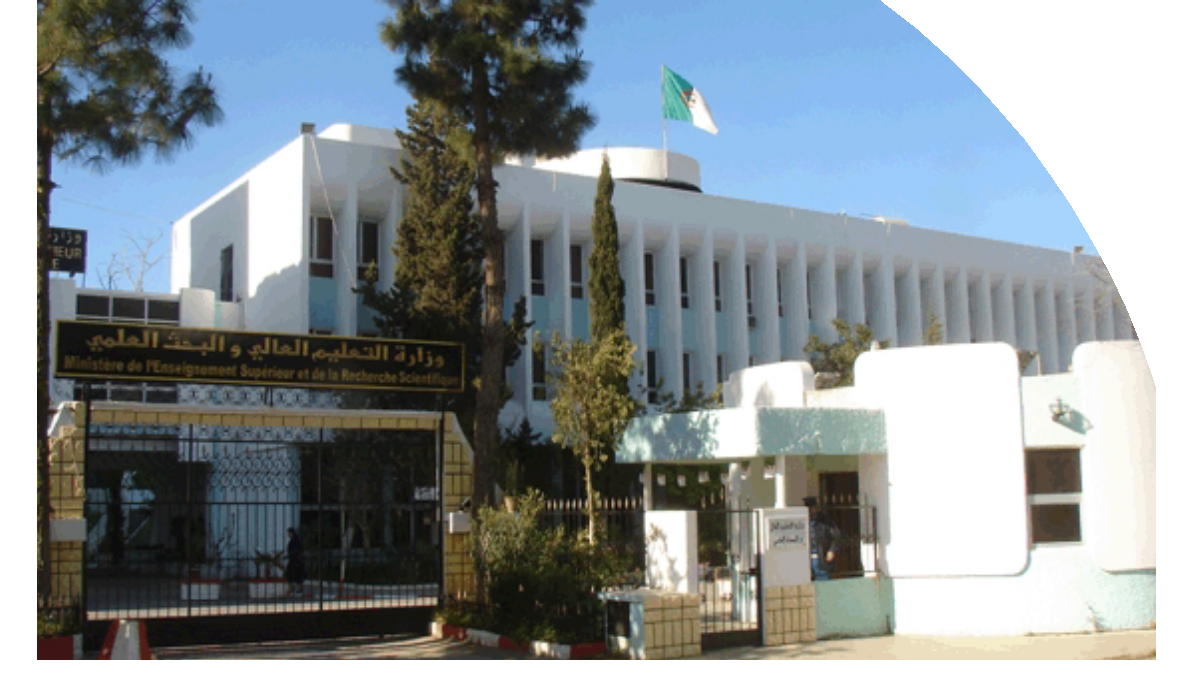 CARNET DU DOCTORANTWWW.MESRS.DZNom. . . . . . . . . . . . . . . . . . . . . . . . . . . . . . . . . . . . . . . .  Prénom. . . . . . . . . . . . . . . . . . . . . . . . . . . . . . . . . . . . . . . .  Date et lieu de naissance. . . . . . . . . . . . . . . . . . . . . . . . . . . . . . . . . . . . . . . .  Adresse. . . . . . . . . . . . . . . . . . . . . . . . . . . . . . . . . . . . . . . .  Tél.. . . . . . . . . . . . . . . . . . . . . . . . . . . . . . . . . . . . . . . .  E-mail. . . . . . . . . . . . . . . . . . . . . . . . . . . . . . . . . . . . . . . .  IntituléDateLien urlIntituléDate de dépôtDate de publicationIntituléDateLien urlIntituléDateLien urlIntituléDateLien urlIntituléDateLieuIntituléDateLieuIntituléDateLien url